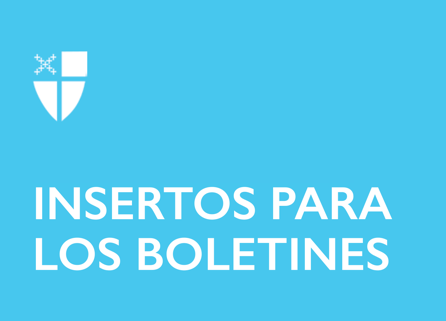 10 de diciembre de 2023 – Adviento 2 (B)Recorriendo el camino con la familia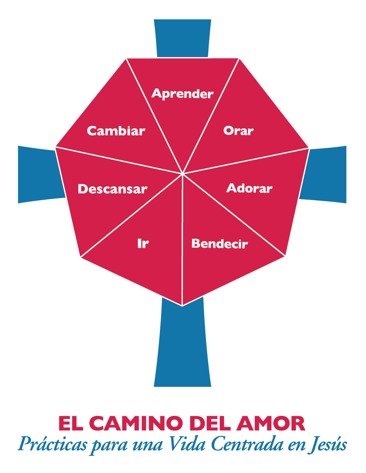 Al continuar nuestro recorrido de Adviento lo invitamos a que vea el Camino del Amor como un viaje que puede también incluir familiares y amigos. María dijo “sí” al llamado de dar a luz a Jesús, la Palabra de Dios, traerlo al mundo, y por ello inmediatamente se apresuró a compartir las buenas nuevas con su prima Isabel. Esto le significó un viaje de cuatro días por las colinas de Judea. ¿Acaso no es eso lo que sucede cuando escuchamos buenas noticias? Sentimos un impulso de ir y contárselo a los demás. El Camino del Amor es una buena noticia que debe ser compartida.Para obtener recursos adicionales de Adviento con relación al Camino del Amor, visite episcopalchurch.org/wayoflove. Allí encontrará enlaces electrónicos para todo un currículo de Adviento, Recorriendo el Camino de Amor, así como Vivir el Camino del Amor en comunidad, que es un currículo de nueve semanas que es útil en cualquier temporada.10 de diciembreADORARLea Lucas 3:1-6. ¿De qué manera la historia de Juan el Bautista lo llena de esperanza?11 de diciembreCAMBIARAléjese del ajetreo del mundo en este momento. Vuelva su corazón y su mente hacia el agradecimiento por este tiempo de reflexión, descanso y renovación.12 de diciembreAPRENDERLea Lucas 1:45. Comparta su historia de fe con alguien nuevo esta semana. Puede ser alguien que conozca desde hace tiempo y que no ha escuchado su historia de fe.13 de diciembreORAROre siguiendo la Segunda Colecta de Adviento, que se encuentra en la página 125 del Libro de Oración Común. Cuando salga a la calle durante la semana, fíjese en las personas con las que se cruza. Pídale a Dios que las bendiga en su vida y en su trabajo. Observe cómo esto cambia la forma en que vive su semana.14 de diciembreBENDECIR
Dedique hoy un tiempo considerable a discernir si hay una bendición o un regalo especial que pueda compartir con su iglesia, un ministerio local o con la comunidad. Pídale a Dios que le inspire y le dé la fortaleza y las herramientas para hacer de este regalo algo verdaderamente memorable y sincero.15 de diciembreIRHaga lo posible por tener una conversación hoy con alguien a quien normalmente no visitaría. Pídale a Dios que abra su corazón para escuchar a esa persona como lo haría Él.16 de diciembreDESCANSARPonga su teléfono en modo avión y déjelo en una gaveta de la cómoda durante una o dos horas. Pase lo que pase en ese tiempo, lo podrá atender después. Dedique este tiempo a usted y a Jesús, para descansar y recargar energías para la semana que tiene por delante.